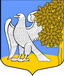 Ленинградская областьЛужский муниципальный районсовет депутатов Ретюнского сельского  поселениячетвертого созываРЕШЕНИЕот 20 сентября  2019 года   № 5Об образовании постоянных депутатских комиссийсовета депутатов Ретюнского сельского поселенияСовет депутатов Ретюнского сельского  поселения РЕШИЛ:1.Образовать при совете депутатов сельского (городского) поселения постоянные депутатские комиссии с численным составом:-Постоянная депутатская комиссия бюджету, налогам и экономическому развитию поселения(состав комиссии 4 депутата: председатель комиссии и 3 члена комиссии (глава поселения  и 2 председателя комиссий).- Постоянная депутатская комиссия по вопросам муниципального имущества, вопросам  ЖКХ, благоустройства, энергетики и окружающей сферы:(состав комиссии 4 депутата: председатель комиссии и 3 члена комиссии.- Постоянная депутатская комиссия по вопросам культуры, делам молодежи, физкультуры, спорту, связям с общественностью и СМИ.(состав комиссии 4 депутата: председатель комиссии и 3 члена комиссии.2.Персональный количественный состав комиссий сформировать  на основании  личных  письменных  заявлений депутатов.3.Депутат  совета депутатов  может быть членом не более  двух постоянных депутатских комиссий.4.Признать утратившим силу решение совета депутатов  от  24.09.2014  года № 11 « Об образовании постоянных депутатских комиссий».5.Настоящее решение  вступает в силу с момента принятия.6.Решение опубликовать в газете « Лужская правда».Глава  Ретюнского сельского  поселения,исполняющий полномочия председателя     совета депутатов                                                                В.Ю.КамагинУТВЕРЖДЕНРешением совета депутатовРетюнского сельского поселенияIV созыва от 20.09.2019 г. №5Состав постоянных депутатских комиссий при совете депутатовРетюнского  сельского поселенияIV созываПостоянная депутатская комиссии по бюджету, налогам и экономическому развитии поселения.Персональный  состав  комиссии:Камагин В.Ю. – председатель комиссииИванов А.В.Волков А.В.Муртазина Р.Н.Постоянная депутатская комиссия по вопросам муниципального имущества, вопросам ЖКХ, благоустройства, энергетики и окружающей среды.Персональный  состав  комиссии:Ермилова С.А. – председатель комиссииКамагин В.Ю.Ершова Н.И.Волков А.В. Постоянная депутатская комиссия по вопросам культуры, делам молодежи, физкультуры, спорту, связям с общественностью и СМИПерсональный  состав  комиссии:Бельский А.А. – председатель комиссииКомлаева О.В.Камагина М.А.Климова М.Г.